R O Z H O D N U T ÍVV OFS Šumperkohledně schválení změn v obsahu a dikci některých ustanovení Rozpisu soutěží vydaného řídícím orgánem pro SR 2017/18 a Pravidel fotbalu mládežnických kategorií – starších a mladších žáků a obou kategorií přípravekVV OFS Šumperk jako Řídící orgán fotbalových soutěží v okrese Šumperk na základě doporučení své odborné komise – STK jako pověřeného Řídícího orgánu soutěží rozhodl na svém zasedání dne 14.3.2018 o změnách obsahu a dikce některých ustanovení Rozpisu soutěží vydaného pro Soutěžní ročník 2017/18 a Pravidel mládežnické kopané pro kategorie starší a mladší žáci a obě kategorie přípravek jak dále uvedeno v textové podobě takto:1.  Změny v Rozpise soutěží pro SR 2017/18:a)  článek 3 bod 3.2.opravuje se termín pro elektronické zaslání tiskopisu „Hlášenka utkání“ jako souhrnu všech MU na domácím hřišti pro jarní část SR 2017/18 STK OFS a všem soupeřům takto:- pro jarní část soutěže do 12.3.2018Odůvodnění:Vzhledem ke skutečnosti, že předchozí závazný termín pro zaslání Hlášenek byl stanoven na den 25.2.2018 došlo ke změně termínu v návaznosti na TL soutěží O KFS. Navíc zavedením elektronické verze informačního systému odpadá dále i povinnost zasílání Hlášenek v listinné podobě a to jak STK OFS tak i všem soupeřům. Pro vkládání dat Sekretář Svazu jako administrátor systému umožní vkládání dat do IS vždy jeden měsíc před stanoveným termínem.b)  článek 21 bod 21.2. Postihy za napomínání ŽKv text se označení STK se nahrazuje označením DK.Odůvodnění:Vzhledem ke skutečnosti, že trest za obdržení určitého počtu ŽK ( 4,8,12 ) je trestem za disciplinární provinění, je jediným oprávněným orgánem k evidování a uložení disciplinárního trestu v podobě pokuty jako peněžitého trestu  DK OFS. Od jarní části SR 2017/18 tedy bude pokutu za ŽK udělovat pouze DK OFS s tím, že tato disciplinární provinění musí být řádně projednána v disciplinárním řízení a jsou i zpoplatněna poplatkem podle věkové kategorie provinilce.c)  článek 29bod 29.1.upravuje se sankce za připuštění neoprávněného startu hráče rozhodčím ze sankce o výši 500,- Kč pro všechny věkové kategorie tak, že od jarní části SR 2017/18 bude takováto sankce odpovídat svojí výší výši paušální odměny pro rozhodčího za řízení MU příslušné věkové kategorie – muži OP - 500,- Kč, muži III. třída – 400,- Kč, dorostenci – 300,- Kč, žáci – 250,- Kč, přípravky – 100,- Kč.Odůvodnění:Tímto opatřením se odstraňuje diskriminační potrestání rozhodčích, kteří se takového provinění dopustí mimo soutěžní kategorii OP mužů.2.  Změny v Pravidlech mládežnické kopané v rámci OFS Šumperka) Starší žáci 7+1:Změny jsou v této věkové kategorii orientovány na co možná nejvyšší míru přiblížení těchto upravených pravidel pravidlům tzv. velké kopané, zejména pak ohledně uvádění míče do hrykopem od branky, kde je plně respektováno ustanovení PF č. 16 – Kop od branky s tou výjimkou, že míč může být uveden do hry z kteréhokoli místa uvnitř Pokutového území. Všechny změny a doplnění textu jednotlivých ustanovení pravidel jsou označeny červeným textem.b)  Mladší žáci7+1:V této věkové kategorii došlo zejména mimo dalších opatření k ujednocení provádění volných kopů z vlastní, tedy obranné poloviny hrací plochy tzv. cílenou přihrávkou po zemi spoluhráči, který může být v okamžiku přihrávky jak na obranné, tak i útočné poloviny hrací plochy. Změny a doplňky jsou opět označeny červeně.c) Přípravky:V kategorii starší přípravky je ujednocen způsob vhazování tak, že je plně respektováno ustanovení PF č.15 – Vhazování. U mladší přípravky zůstávají zachovány všechny tři způsoby, tedy zezadu přes hlavu, výkop i tzv. vyjetí.U obou kategorií pak je upraveno provádění volných kopů z vlastní, tedy obranné polovin hrací plochy způsobem shora popsaným u kategorie mladších žáků. Změny a doplňky jsou opět označeny červeně.V Šumperku dne 14.3.2018.Poučení:Proti tomuto Rozhodnutí není řádný opravný prostředek přípustný.Rozhodnutí bude zúčastněným stranám ( FO/FK + odborné komise OFS a veřejnost ) doručeno zveřejněním na ÚD a webu OFS Šumperk.Bohuslav Charvát v.r.                                Ing. Ludvík Žák v.r.předseda OFS Šumperk                              předseda STK OFS Šumperk Za správnost:PhDr. Mgr. Stanislav Kubíček v.r.Sekretář OFS ŠumperkPRAVIDLA MINIFOTBALU PRO ŽÁKY STARŠÍ, MLADŠÍ A STARŠÍ A MLADŠÍ PŘÍPRAVKUSTARŠÍ ŽÁCI – PRAVIDLA HRY 7+1( Ročník narození 2003 a mladší )SR 2017/181.   Soutěž mohou hrát chlapci narození po 1.1.2003 a mladší a i dívky narozené po 1.1.2002      a mladší, věkové kategorie U15 a mladší. Všichni hráči musí být platnými členy FAČR.  2.  Hrací plocha je téměř celou hrací plochou velkého fotbalového hřiště délkově omezena      čarou pokutového území na obou stranách HP, která je rovnoběžná s brankovou čarou      velkého hřiště a která v prodloužení kužely do stran tvoří brankové čáry hřiště pro tuto      kategorii. Uprostřed těchto brankových čar jsou umístěny přenosné ( bezpečné ) branky      rozměru 2 x 5 m opatřené sítěmi. Hrací plocha má tyto rozměry:  minimální 57 x 45 m a      maximální 87 x 90 m. Pomezní čáry velkého hřiště jsou zároveň pomezními čarami této      nové HP. Zůstává zachována středová čára s vyznačenou středovou značkou a s      vyznačením středového kruhu. 3. Velikost pokutového území je 12,5 x 35 m. Pokutové území ( PÚ ) je vyznačeno      barevnými kužely na brankových čarách ve vzdálenosti 15 metrů od brankových tyčí.          Vzdálenost čár PÚ od brankových čar směrem do HP je standardně 12,5 m. Rohová      území vyznačena nejsou a rohové praporky se neužívají. Rohový kop se provádí ze      značky ( spojnice ),- kužel na spojnici brankové a pomezní čáry.4.  Branky mají rozměr 2 x 5 m, musí být bezpečné, opatřeny sítěmi vhodně vypnutými tak      aby neomezovaly pohyb brankáře a umístěny uprostřed brankových čar. 5.  Značka pokutového kopu je 8 m od středu branky a trvale se neoznačuje. Při provádění      PK jinak platí plně P 14 PF ( ne za přestupky u pomezních čar v PÚ ).6.  Území rohového kopu není vyznačeno a kopy se provádí ze spojnice P a B čáry od bližší      tyče branky. Plně platí P 17 PF.7.  Přejde-li míč za brankovou čáru ( mimo branku ) vinou útočícího družstva, uvádí jej do hry      zpět brankář z prostoru pokutového území, a to zásadně pouze kopem ze země, P 16 PF     ( při uvádění míče brankářem do hry musí být všichni hráči soupeře mimo jeho PÚ ). Míč      může brankář rozehrát po celé hrací ploše, platí ustanovení P 16 PF.8.  Jakmile brankář míč, který je ve hře, položí na zem na hrací ploše, je tento míč ve hře a      Nesmí ho tedy vzít zpět do rukou, ale musí pokračovat ve hře pouze nohou. Při porušení      tohoto ustanovení nařídí rozhodčí NVK z hranice pokutového kopu ( jako u malé domů ).9.  V průběhu utkání nesmí brankář vzít do rukou úmyslnou zpětnou přihrávku od vlastního       hráče nohou ( od kolene dolů ), tj. malá domů. Při porušení nařídí rozhodčí NVK z hranice       pokutového kopu. 10. Při zahájení hry, rozehrávání PK, PVK a NVK musí být soupeř min. 9,15 metrů od míče. 11. V utkání platí pravidlo fotbalu č. 11 - Ofsajd. Je tedy třeba činnosti dvou oddílových       pomezních rozhodčích v roli asistentů rozhodčího. Stranu, na které budou plnit své       povinnosti určí R, pro první i druhý poločas utkání.          12.  Autové vhazování probíhá standardně, ( tedy zezadu přes hlavu, obě nohy na pomezní        čáře nebo před ní ) a soupeř musí být v okamžiku vhození míče do hry ve vzdálenosti        minimálně 2 m od vhazujícího hráče.13.  Počet hráčů na hřišti je 7+1. Minimální počet je 6 hráčů ( 5 hráčů v poli + brankář ). Klesne-       li počet hráčů pod 6, nelze v utkání pokračovat. Při udělení druhé ŽK, příp. ČK hraje       mužstvo dále s plným počtem hráčů. Vyloučený hráč nesmí již v utkání nastoupit.14.  Střídání se provádí jako opakované z vymezeného prostoru u hráčské lavice a to libovolně i        v nepřerušené hře. Střídání se provádí tak, že hřiště nejprve opustí střídaný hráč a teprve        potom může na hrací plochu vstoupit střídající hráč.        Při porušení tohoto pravidla nařídí rozhodčí NVK z místa, kde se v době přestupku        nacházel míč, případně ponechá výhodu do ukončení akce mužstvu, které se neprovinilo. 15.  Hraje se zásadně s míči velikosti č. 5. 16.  Hrací doba jednoho utkání je 2 x 35 min., poločasová přestávka 15 minut ( musí být vždy        dodržena a nesmí se zkracovat ). 17.  Hráči musí být po celou dobu utkání řádně ustrojeni a dodržovat předepsanou výstroj (        musí mít chrániče holení poskytující přiměřenou ochranu ). Na hrací ploše s přírodní        trávou ( ne na UT ) je možné hrát i v kopačkách s vyměnitelnými kolíky ( to platí i u        mladšího žáka hrajícího v této věkové kategorii ). 18.  Kluby, které mají svá první družstva ( „A“ případně „B“ ) stejné věkové kategorie ve vyšších       soutěžích ( O KFS, ŘKM ), musí předkládat před utkáním „B“ ( „C“ ) družstev soupisku        mužstva vyšší soutěže s 9-ti hráči včetně brankáře. Dva hráči z této soupisky mohou        nastoupit za „B“ („C“) družstvo. 19.  Kluby, které mají v jedné věkové kategorii v jedné třídě soutěže dvě nebo více družstev,       musí před podzimní i jarní částí předložit seznamy všech hráčů každého takového        družstva. 20.  Utkání řídí jeden kvalifikovaný a řádně delegovaný rozhodčí ( odměna 250,- Kč/utkání )        a dva oddíloví pomezní rozhodčí v roli asistentů R bez nároku na odměnu ( jejich základní        povinnosti stanovené PF může R patřičně rozšířit. Pokud tak učiní, musí rozhodnutí OPR        respektovat s výhradou výlučné platnosti svého rozhodnutí v případě, že rozhodnutí OPR        změní ).Základní organizační ustanovení       Hráči  7+1 : 7+1       Hrací plocha – min. 57x45 m, max. 87x90 m	Branka 2x5 m	Míč velikosti č. 5	Hrací doba 2  x35 min.	Detaily jsou popsány ve výše uvedených pravidlechMLADŠÍ ŽÁCI – PRAVIDLA HRY 7+1( Ročník narození 2005 a mladší )SR 2017/181.   Soutěž mohou hrát chlapci věkové kategorie U12-U13 narození po 1.1.2005 a mladší a        dívky narozené po 1.1.2004 a mladší. Všichni hráči musí být platnými členy FAČR.2.   Hrací plocha je téměř polovinou velkého fotbalového hřiště zúženého o šířku brankového       území, středová čára a čára brankového území dále prodloužená kužely jsou čárami       pomezními a pomezní čáry velkého hřiště jsou čárami brankovými (viz obr. 1).       Hrací plocha „malého hřiště“ má velikost min. 50x42 m, max. 70x60 m.3.   Velikost pokutového území je 12,5 x 20 m. Pokutové území ( PÚ ) je vyznačeno barevnými      kužely na brankových čarách ve vzdálenosti 7,5 metrů od brankových tyčí.       Vzdálenost čár PÚ od brankových čár směrem do HP je standardně 12,5 m. K vymezení       lze využít prodlouženou postranní čáru pokutového území velkého hřiště, pokud splňuje       rozpětí vzdálenosti 10-15m od brankových čar „malého hřiště“. 4.   Branky mají rozměr 2x5 m, jsou opatřeny sítěmi a umístěny uprostřed brankových čar.  5.   Značka pokutového kopu je 8 m od středu branky a trvale se neoznačuje. Pokutový kop        rozhodčí nařizuje pouze v souladu s ustanovením P 14 PF ( ne za přestupky u pomezních       čar v PÚ ).   6.   Území rohového kopu není vyznačeno a kopy se provádí ze vzdálenosti 16 m od bližší        tyče branky. 7.   Přejde-li míč za brankovou čáru (mimo branku) vinou útočícího družstva, uvádí jej do hry        zpět brankář z prostoru pokutového území, a to buď výhozem z ruky nebo výkopem        z ruky, případně ze země ( při uvádění míče brankářem do hry musí být všichni hráči        soupeře mimo jeho pokutové území ). Míč může brankář výkopem nebo výhozem rozehrát        pouze do své poloviny hrací plochy ( spoluhráč, nebo soupeř se musí dotknout míče,        případně stačí odraz od země na vlastní polovině). Toto pravidlo však již neplatí dále ve        hře, ale toliko při rozehrávání autu, jak shora popsáno. Porušení tohoto pravidla se trestá        nařízením NVK z poloviny hrací plochy.  Všichni hráči soupeře ( mimo spoluhráčů hráče provádějícího kop od branky ) musí být  při kopu od branky za pomyslnou čarou PÚ. Pravidlo o první volné přihrávce od brankáře po celé šířce PÚ území platí, hráči soupeře tedy mohou vběhnout do PÚ až po prvním dotyku míče spoluhráčem brankáře.   8.   Jakmile brankář míč položí na hrací plochu, je tento míč ve hře a nesmí ho vzít zpět do        rukou, musí pokračovat ve hře pouze nohou. Při opětovném chycení míče nařídí rozhodčí       NVK z hranice pokutového kopu ( jako u malé domů ). 9.   V utkáních nelze brankářem chytit do rukou úmyslnou zpětnou přihrávku od vlastního        spoluhráče tzv. malá domů ( zpětná přihrávka brankáři nohou od kolene dolů ). Při        porušení nařídí rozhodčí NVK z hranice pokutového kopu.  10.  Při zahájení hry, rozehrávání PK, PVK a NVK musí být soupeř min. 5 metrů od míče.  11.  V utkání neplatí pravidlo fotbalu č. XI - ofsajd.    12.  Vhazování se provádí zásadně rukama nad hlavou - platí plně ustanovení P 15 PF.         Nejbližší bránící hráč musí být minimálně 2 m od vhazujícího hráče. 13.  Při provádění volných kopů nesmí stát útočící hráč soupeře před brankářem blíže než          3 metry, aby měl brankář vytvořeny podmínky pro výkon své činnosti. Toto pravidlo         neplatí při rozehrávání rohového kopu. Všechny volné kopy na útočné polovině jsou         přímé. Volné kopy na obranné polovině musí být rozehrány cílenou přihrávkou          spoluhráči, nikoliv však nákopem vzduchem nebo po zemi, jako kop na branku soupeře.         Útočící hráč nesmí při provádění volných kopů bránit brankaři v PÚ v pohybu. 14.  Počet hráčů na hřišti je 7+1. Minimální počet je 6 hráčů (5 hráčů v poli + brankář),         klesne-li počet hráčů pod 6, nelze v utkání pokračovat. Při udělení druhé ŽK, po případě         při vykázání hráče, hraje mužstvo dále s plným počtem hráčů. Hráč bude vykázán z HP         bez ukázání ČK. Vyloučený nebo vykázaný hráč nesmí již v utkání nastoupit. 15.  Střídání se provádí jako opakované z vymezeného prostoru u pomyslné půlící čáry         „malého hřiště“ ( hráčských lavic ) a to libovolně i v nepřerušené hře. Střídání se provádí        tak, že hřiště nejprve opustí střídaný hráč a teprve potom může na hrací plochu vstoupit         střídající hráč. Při porušení tohoto pravidla nařídí rozhodčí NVK z místa, kde se v době         přestupku nacházel míč, případně ponechá výhodu do ukončení akce mužstvu, které se         neprovinilo. 16. Hraje se zásadně s míči velikosti č. 4.  17. Hrací doba jednoho utkání je 2 x 30 min., poločasová přestávka je 15 minut a musí být        vždy dodržena.  18. Hráči musí být po celou dobu utkání řádně ustrojeni a dodržovat předepsanou ústroj (        musí mít chrániče holení). Na hrací ploše s přírodní trávou (ne na UT) je možné hrát i v        kopačkách s vyměnitelnými kolíky.  19. Kluby, které mají svá první družstva („A“ případně „B“) stejné věkové kategorie ve vyšších       soutěžích (O KFS, ŘKM), musí předkládat před utkáním „B“ („C“) družstev soupisku        mužstva vyšší soutěže s 9-ti hráči včetně brankáře. Dva hráči z této soupisky mohou        nastoupit za „B“ („C“) družstvo.  20. Kluby, které mají v jedné věkové kategorii v jedné třídě soutěže dvě nebo více družstev,        musí před podzimní i jarní částí předložit seznamy všech hráčů každého takového        družstva. 21. Utkání řídí jeden rozhodčí: ( 250,- Kč za jedno utkání ). 22. Diváci ( rodiče ) mají zákaz vstupu na hřiště a zůstávají v prostorech vyhrazených pro        diváky.Základní pravidla a organizační ustanovení hry pro U12-U13Hráči :  7+1 : 7+1Hrací plocha : min. 50 x 42 m, max. 70 x 60 mBranka :  2 x 5 mMíč :  velikosti č. 4Hrací doba :  2 x 30 min.Malá domů není povolena, brankář nesmí chytit do rukou míč přihraný spoluhráčem nohou od kolene dolů.Vhazování se provádí zásadně oběma rukama zezadu přes hlavu.Kop od branky přes půlku je zakázán, brankář nesmí „vyvážet“ míč. První přihrávka v PÚ je volná.Střídání hráčů je opakované bez přerušení hry.Volné kopy z vlastní poloviny nesmí být nakopnuty po zemi ani vzduchem, jako kopy na branku nebo do souboje ve skrumáži tzv. „na teč“, ale rozehrány cíleně spoluhráči. Spoluhráč, na kterého taková přihrávka směřuje, může být jak na vlastní, tedy obranné tak i na útočné polovině HP. V případě porušení tohoto nařízení R přeruší hru a nařídí NVK ve prospěch soupeře z místa, kde byl míč v okamžiku přerušení hry.Obr. 1 Hřiště pro kategorii  MLADŠÍ ŽÁCI  7+1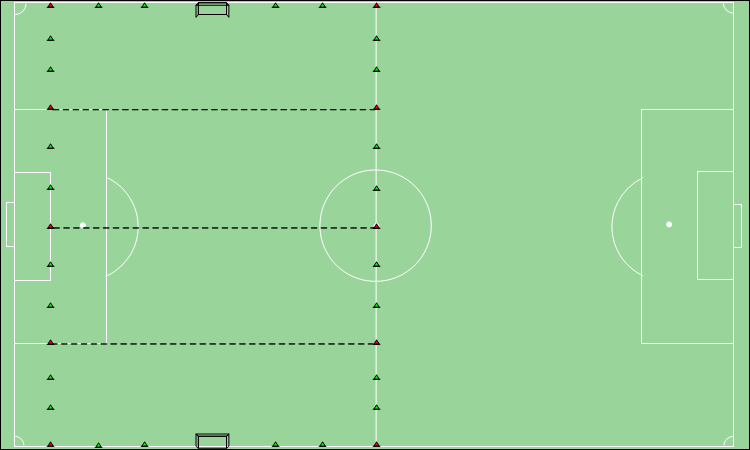 STARŠÍ PŘÍPRAVKA – PRAVIDLA HRY 5+1( Ročník narození 2007 a mladší )SR 2017/181.   Soutěž mohou hrát chlapci věkové kategorie U10 a U11 narození po 1.1.2007 a mladší a       dívky narozené po 1.1.2006 a mladší. Všichni hráči musí být platnými členy FAČR.2.  Hrací plochou je „minihřiště“ o rozměru 25-30 m x 40-45 m. Je vymezeno brankovou čarou      a postranními čárami velkého hřiště, čárami jiné barvy nebo pomocí nízkých met, barevně     odlišených v místech vymezujících PÚ a půlku hřiště ( viz.obr.2 ). Je vhodné využít stálých     čar hrací plochy velkého hřiště, ale s ohledem na bezpečnost nesmí „minihřiště“      zasahovat až ke konstrukci stacionárních branek. 3.   Velikost pokutového území je 5,5 x 16 m. PÚ je vymezeno pomyslnou čárou ve vzdálenosti      5,5 m od brankových tyčí směrem k rohu a 5,5 m směrem do HP a  barevně odlišeno       metami.4.   Branky mají rozměr 2 x 5 m, jsou opatřeny sítěmi a jsou umístěny uprostřed brankových       čar. 5.   Značka pokutového kopu je 7 m od středu branky a trvale se neoznačuje. Pokutový kop       rozhodčí nařizuje pouze v souladu s ustanovením P 14 PF ( ne za přestupky u pomezních       čar v PÚ ).  6.   Od levé a pravé brankové tyče ve spojnici brankové a pomezní čáry se provádí kop z rohu      standardním způsobem.7.   Přejde-li míč za brankovou čáru (mimo branku) vinou útočícího družstva, uvádí jej do hry       zpět brankář z prostoru pokutového území, a to buď výhozem z ruky, nebo výkopem       z ruky, případně ze země. Brankář může namísto kopu od branky nebo vyhození rukou s míčem také sám začít  opakovaně hrát nohou, tzv. „vyvedení“, ale v tom případě smí být po prvním doteku míče nohou napadán v PÚ a nesmí brát míč znovu do ruky.Míč může brankář nebo jakýkoliv jiný hráč při kopu od branky nebo při volném kopu ze svého pokutového území rozehrát pouze do své poloviny hrací plochy ( spoluhráč, nebo soupeř se musí dotknout míče, případně stačí odraz od země na vlastní polovině ). Porušení tohoto pravidla se trestá NVK z pomyslné půlící čáry v místě, kde ji míč přešel. Toto pravidlo dále ve hře neplatí.Všichni hráči soupeře ( mimo spoluhráčů hráče provádějícího kop od branky ) musí být při kopu od branky za pomyslnou čarou PÚ. Pravidlo o první volné přihrávce od brankáře po celé šířce území platí, hráči soupeře tedy mohou vběhnout do PÚ až po prvním dotyku míče spoluhráčem brankáře.  8.   V utkáních nelze brankářem chytit do rukou úmyslnou zpětnou přihrávku nohou od kolene       dolů od vlastního spoluhráče,  tzv. malá domů. Při porušení nařídí rozhodčí NVK z hranice       PÚ. Pokud se dotkne míče brankář rukou opětovně po té, co jej z rukou pustil, aniž by se       mezitím někdo jiný míče dotknul, je tým potrestán nepřímým volným kopem z hranice PÚ       na vertikální linii přestupku.  9.   Brankář musí po jakémkoliv chycení míče do rukou dát do 6 vteřin míč na zem, nebo ho      rozehrát Pokud by dle rozhodčího držel brankař míč v rukou déle, vyžádá si rozhodčí míč      a podá jej druhému týmu na půlku hřiště. Míč musí být podán volnému hráči, tak aby ho      nedostal do zjevné nevýhody. 10.  Při zahájení hry, rozehrávání PK, PVK a NVK musí být soupeř min. 5 metrů od míče. 11.  Autové vhazování: Platí plně ustanovení P 15 PF ( oběma rukama zezadu přes hlavu,        obě nohy na zemi stojící za či na pomezní čáře ) s touto odchylkou: - To, zda je míč        v autu, je Rozhodčím posuzováno pokud možno přesně, ale pokud má hráč snahu míč        dostihnout a není zřetelné, zda se mu to zcela povedlo, nechává Rozhodčí pokračovat ve        hře. Nejbližší hráč soupeře musí být minimálně 2 m od vhazujícího hráče.12.  V utkání neplatí pravidlo fotbalu č. XI ofsajd. 13.  Při provádění volných kopů nesmí stát útočící hráč soupeře před brankářem blíže než        3 metry, aby měl brankář vytvořeny podmínky pro výkon své činnosti. Toto pravidlo neplatí       při rozehrávání rohového kopu. Všechny volné kopy na útočné polovině jsou přímé. Volné kopy na obranné polovině   musí být rozehrány cílenou přihrávkou spoluhráči, nikoliv nákopem vzduchem nebo po zemi, jako kop na branku soupeře. Útočící hráč nesmí při provádění volných kopů   bránit brankaři v PÚ v pohybu.14.  Počet hráčů na hřišti je 5 + 1. Minimální počet je 5 hráčů ( 4 hráči v poli + brankář ),        klesne-li počet hráčů pod 5, nelze v utkání pokračovat. Při nesportovním chování či            obzvláště hrubém zákroku může R hráče dočasně vyloučit  ( ústně - bez ukázání ČK )        do konce čtvrtiny dle míry provinění. Místo tohoto hráče může po dobu jeho vyloučení hrát        jiný hráč ( družstvo hraje s plným  počtem hráčů ). 15.  Střídání se provádí jako opakované z vymezeného prostoru u pomyslné půlící čáry (        hráčské lavice ) „minihřiště“ a to libovolně i v nepřerušené hře. Střídání se provádí tak, že        hřiště nejprve opustí střídaný hráč a teprve potom může na hrací plochu vstoupit        náhradník. Při porušení tohoto pravidla nařídí rozhodčí NVK z místa, kde se v době        přestupku nacházel míč, případně ponechá výhodu do ukončení akce mužstvu, které se        neprovinilo. 16.  Hraje se s míči velikosti č. 4. 17.  Hrací doba jednoho utkání je 4 x 15 min. s maximálně 5 minutovou přestávkou bez        odchodu hráčů do kabin.18.  Hráči musí být po celou dobu utkání řádně ustrojeni a dodržovat předepsanou výstroj (        nelze používat kopačky s vyměnitelnými kolíky, hráči musí mít chrániče holení ). 19.  Kluby, které mají svá první družstva („A“ a „B“) stejné věkové kategorie v soutěžích KFS        Olomouc, musí předkládat před utkáním „C“ družstev seznam „A+B“ mužstva s 9 hráči        včetně brankáře. Z tohoto seznamu nesmí nikdo za mužstvo „C“ nastoupit. 20.  Kluby, které mají v jedné věkové kategorii v jedné třídě soutěže dvě nebo více družstev,        musí před podzimní i jarní částí předložit seznamy všech hráčů každého takového       družstva.21.  Rozhodčí: 100,- Kč za jedno utkání starší přípravky. Utkání řídí jeden rozhodčí.22.  Diváci ( rodiče ) mají zákaz vstupu na hřiště a zůstávají v prostorech vyhrazených pro        diváky.Základní pravidla a organizační ustanovení hry pro U10-U11Hráči :  5+1 : 5+1Hrací plocha :  25-30 m x 40-45 m – 1 nebo 2 minihřištěBranka :  2 x 5 mHrací doba :  4 x 15 min. ( max.3 min. přestávka bez odchodu do šaten – do ZoU 30 + 30 )Míč :  velikost č. 4Malá domů není povolena, brankář nesmí chytit do rukou míč přihraný spoluhráčem nohou od kolene dolů.Vhazování se provádí zásadně oběma rukama zezadu přes hlavu s nohama na zemi.Kop od branky přes půlku je zakázán, brankář smí „vyvážet“ míč, smí vyhodit míč rukou, první přihrávka v PÚ je volná.Střídání hráčů opakované bez přerušení hry.Volné kopy z vlastní poloviny nesmí být nakopnuty směrem na branku soupeře, jako kopy na branku nebo do souboje ve skrumáži „na teč“, ale rozehrány cíleně spoluhráči. Spoluhráč, na kterého taková přihrávka směřuje, může být, jak na vlastní, tedy obranné tak i na útočné polovině HP. V případě porušení tohoto nařízení R přeruší hru a nařídí NVK ve prospěch soupeře z místa, kde byl míč v okamžiku přerušení hry.Obr. 2 Hřiště pro kategorii  STARŠÍ  PŘÍPRAVKA  5+1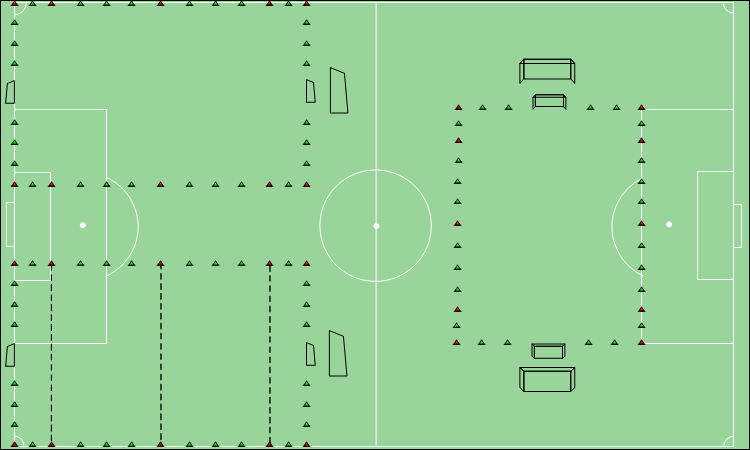 MLADŠÍ PŘÍPRAVKA – PRAVIDLA HRY 4+1( Ročník narození 2009 a mladší )SR 2017/181.   Soutěž mohou hrát chlapci věkové kategorie U8 a U9 narození po 1.1.2009 a mladší a       dívky narozené po 1.1.2008 a mladší. Všichni hráči musí být platnými členy FAČR.2.   Hrací plochou je „minihřiště“ o rozměru 24-27 m x 35-38 m. Je vymezeno brankovou čarou      a postranními čárami velkého hřiště, čárami jiné barvy nebo pomocí nízkých met, barevně      odlišených v místech vymezujících PÚ a půlku hřiště (viz.obr.3). Je vhodné využít stálých      čar hrací plochy velkého hřiště, ale s ohledem na bezpečnost nesmí „minihřiště“ zasahovat      zasahovat až ke konstrukci stacionárních branek. 3.   Velikost pokutového území je 5,5 x 16 m. PÚ je vymezeno pomyslnou čárou ve vzdálenosti       5,5 m od brankových tyčí směrem k rohu a 5,5 m směrem do HP a  barevně odlišeno        Metami.4.   Branky mají rozměr 2 x 5 m, jsou opatřeny sítěmi a jsou umístěny uprostřed brankových       čar. 5.   Značka pokutového kopu je 7 m od středu branky a trvale se neoznačuje. Pokutový kop          rozhodčí nařizuje v souladu s ustanovením P 14 PF. ( ne za přestupky u pomezních čar v       PÚ ). 6.   Od levé a pravé brankové tyče ve spojnici brankové a pomezní čáry se provádí kop z rohu       standardním způsobem ( platí ustanovení P 17 PF ). 7.  Přejde-li míč za brankovou čáru ( mimo branku ) vinou útočícího družstva, uvádí jej do hry       zpět brankář z prostoru pokutového území, a to buď výhozem z ruky, nebo výkopem       z ruky, případně ze země. Brankář může namísto kopu od branky nebo vyhození rukou s       míčem také sám začít opakovaně hrát nohou, tzv. „vyvedení“, ale v tom případě smí být       po prvním doteku nohou napadán v PÚ a nesmí brát míč znovu do ruky. Míč může brankář       nebo jakýkoliv jiný hráč při kopu od branky nebo při volném kopu ze svého pokutového       území rozehrát pouze do své poloviny hrací plochy ( spoluhráč, nebo soupeř se musí       dotknout míče, případně stačí odraz od země na vlastní polovině ). Porušení tohoto       pravidla se trestá NVK z pomyslné půlící čáry v místě, kde ji míč přešel. Toto pravidlo dále       ve hře neplatí.Všichni hráči soupeře ( mimo spoluhráčů hráče provádějícího kop od branky ) musí být při kopu od branky za pomyslnou čarou PÚ. Pravidlo o první volné přihrávce od brankáře po celé šířce území platí, hráči soupeře tedy mohou vběhnout do PÚ až po prvním dotyku míče spoluhráčem brankáře.  8.  V utkáních lze brankářem chytit do rukou úmyslnou zpětnou přihrávku nohou od vlastního      spoluhráče  tzv. malá domů. Míč po vhazování do rukou chytit nesmí. Při porušení nařídí      rozhodčí NVK z hranice PÚ. Pokud se dotkne míče brankář rukou opětovně po té, co jej       z rukou pustil, aniž by se mezitím někdo jiný míče dotknul, je jeho družstvo potrestáno NVK      z hranice PÚ na vertikální linii přestupku. Pokud má brankář míč v ruce, nesmí mu být       bráněno v rozehrávce v pokutovém území.  9.  Brankář musí po jakémkoliv chycení míče do rukou dát do 6 vteřin míč na zem, nebo       rozehrát. Pokud by dle rozhodčího držel brankař míč v rukou déle, vyžádá si rozhodčí míč       a podá jej druhému týmu na půlku hřiště. Míč musí být podán volnému hráči, tak aby ho       nedostal do do zjevné nevýhody. 10. Při zahájení hry, rozehrávání PK, PVK a NVK musí být soupeř min. 5 metrů od míče.11. Vhazování se provádí buď vhozením, nebo rozehráním nohou, nebo vyvedením míče do       hřiště ( tzv. „vyjetí“ ). Nejbližší bránící hráč musí být dva metry od vhazujícího či       rozehrávajícího nebo vyjíždějícího hráče. To zda je míč mimo hrací plochu v autu za       pomezní čarou, posuzuje R pokud možno přesně, ale pokud má hráč snahu míč dostihnout       a není zcela zřejmé, zda se mu to povedlo, může R nechat pokračovat ve hře.Branka dosažená rozehrávajícím ( vyjíždějícím ) hráčem neplatí prvním či druhým dotykem, třetím již ano.12.  V utkání neplatí pravidlo fotbalu č. XI - ofsajd.  13.  Při provádění volných kopů nesmí stát útočící hráč soupeře před brankářem blíže než        3 metry, aby měl brankář vytvořeny podmínky pro výkon své činnosti. Toto pravidlo neplatí       při rozehrávání rohového kopu.       Všechny volné kopy na útočné polovině jsou přímé. Volné kopy na obranné polovině        musí být rozehrány cílenou přihrávkou spoluhráči, nikoliv však nákopem vzduchem nebo       po zemi, jako kop na branku soupeře.        Útočící hráč nesmí při provádění volných kopů bránit brankaři v PÚ v pohybu.14.  Počet hráčů na hřišti je 4+1. Minimální počet jsou 4 hráči (3 hráči v poli + brankář).        Klesne-li počet hráčů pod 4, nelze v utkání pokračovat. Při nesportovním chování či        obzvláště hrubém zákroku může R provinivšího se hráče dočasně vyloučit (ústně – bez        ukázání ČK) do konce čtvrtiny podle míry provinění. Místo takto potrestaného hráče může       hrát po dobu jeho vyloučení jiný hráč ( družstvo hraje i nadále s plným počtem hráčů.15.  Střídání se provádí jako opakované z vymezeného prostoru u pomyslné půlící čáry        „minihřiště“ a to libovolně i v nepřerušené hře. Střídání se provádí tak, že hřiště nejprve        opustí střídaný hráč a teprve potom může na hrací plochu vstoupit náhradník. Při porušení       tohoto pravidla nařídí rozhodčí NVK z místa, kde se v době přestupku nacházel míč, nebo       ponechá výhodu do ukončení akce mužstvu, které se neprovinilo. 16.  Hraje se s míči velikosti č. 3. 17.  Hrací doba jednoho utkání je 4 x 12 min. ( do ZoU 24 + 24 ) s maximálně 3 minutovou        přestávkou bez odchodu hráčů do kabin.18.  Hráči musí být po celou dobu utkání řádně ustrojeni a dodržovat předepsanou výstroj (        nelze používat kopačky s vyměnitelnými kolíky, hráči musí mít chrániče holení ). 19.  Kluby, které mají v jedné věkové kategorii v jedné třídě soutěže dvě nebo více družstev,        musí před podzimní i jarní částí předložit řídícímu orgánu soutěže seznamy všech hráčů        každého takového družstva. 20.  Rozhodčí: 100,- Kč za jedno utkání mladší přípravky. Utkání řídí jeden rozhodčí. 21.  Diváci ( rodiče ) mají zákaz vstupu na hřiště a zůstávají v prostorech vyhrazených pro        diváky.Základní pravidla a organizační ustanovení hry pro U8-U9Hráči :  4+1 : 4+1Hrací plocha :  24-27 m x 35-38 m – 1 nebo 2 minihřištěBranka :  2 x 5 mHrací doba :  4 x 12 min. (3-5 min. přestávka)Míč :  velikost č. 3Malá domů je povolena, brankář smí chytit do rukou míč přihraný spoluhráčem.Vhazování rukama nad hlavou, přihrávkou nohou, nebo vyvedením míče. Gól může dát i hráč vyjíždějící ze zámezí za pomezní čarou, ale až třetím dotykem.Kop od branky přes půlku je zakázán, brankář smí „vyvážet“ míč, smí vyhodit rukou, prvnípřihrávka v PÚ je volná.Střídání hráčů opakované bez přerušení hry.Volné kopy z vlastní poloviny nesmí být nakopnuty ať vzduchem či po zemi, jako kopy na branku soupeře nebo do souboje ve skrumáži „na teč“, ale rozehrány cíleně spoluhráči. Spoluhráč, na kterého taková přihrávka směřuje, může být, jak na vlastní, tedy obranné tak i na útočné polovině HP.  V případě porušení tohoto nařízení R přeruší hru a nařídí NVK ve prospěch soupeře z místa, kde byl míč v okamžiku přerušení hry.Obr. 3 Hřiště pro kategorii  MLADŠÍ  PŘÍPRAVKA  4+1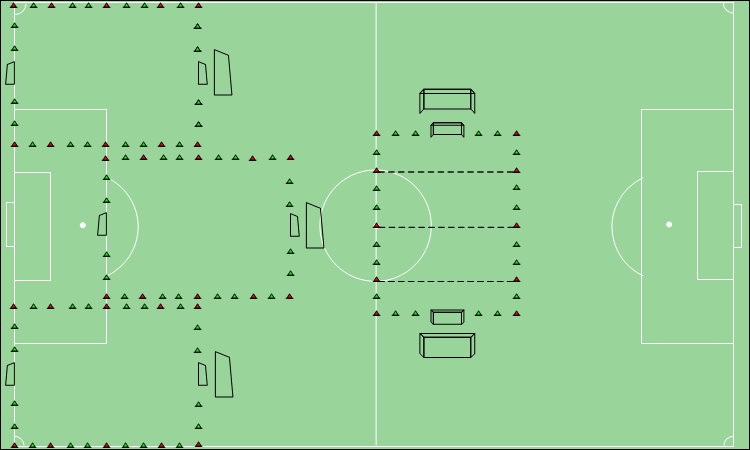 